المملكة العربية السعوديةوزارة التعليمإدارة تعليم ا-------متوسطة -----------------------------اسم الطالب :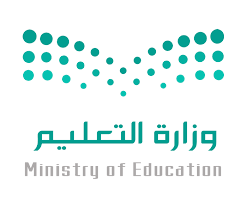 الصف : أول  متوسطالصف : أول  متوسطالصف : أول  متوسطالمملكة العربية السعوديةوزارة التعليمإدارة تعليم ا-------متوسطة -----------------------------اسم الطالب :المادة : حاسب آليالمادة : حاسب آليالمادة : حاسب آليالمملكة العربية السعوديةوزارة التعليمإدارة تعليم ا-------متوسطة -----------------------------اسم الطالب :الزمن : ساعة ونصفالزمن : ساعة ونصفالزمن : ساعة ونصفالمملكة العربية السعوديةوزارة التعليمإدارة تعليم ا-------متوسطة -----------------------------اسم الطالب :اختبار نهاية الفصل الدراسي الثاني للعام 1439هـ /1440هـ (الدور الأول )الدرجةالمصححالمصححالمملكة العربية السعوديةوزارة التعليمإدارة تعليم ا-------متوسطة -----------------------------اسم الطالب :الدرجة2020الجزء العمليالجزء العمليالدرجةالدرجةالمهارة2شغل جهاز الحاسب وادخل الرقم السري2الجلوس إمام الحاسب الجلسة الصحية2توزيع أصابع اليدين على حروف صف الارتكاز4اكتب الجملة التالية مع مراعاة متطلبات الطباعة باللمس(وطن لا نحميه لا نستحق العيش فيه )7
1-أدرج صفحة جديدة2- أدرج الجدول التالي3- اكتب ما في الجدول4- غير نمط ولون الخط1أضف جملة وطني الغالي رأس صفحات المستند1اضف اطار للصفحة1-أدرج صفحة جديدة12- أدرج صورة من الجهاز